Suitable for Key Stage 3 Suitable for Key Stage 3 Suitable for Key Stage 3 What is beauty?   What is beauty?   What is beauty?   Learning Objectives:Curriculum Links:Resources:To consider what is meant by ‘beauty’? To consider the phrase ‘beauty is in the eye of the beholder.’PSHE – Health and Wellbeing. Art – A study of design and architecture. Fact File (R1)Pictures (R2)Repton’s before and after pictures (R3)Celebrities digitally enhanced (R4)www.youtube.com/watch?time_continue=3&v=s2gD80jv5ZQCameras Sticky notes and pens Teacher’s NotesTeacher’s NotesTeacher’s NotesBefore your visitBefore your visitBefore your visitPupils will need to know:Who Humphry Repton was? When did he live? What did he do? Why was he famous? Where is he buried? Why do we remember him today? Where can we see his work today? What are his Red Books? What do the Red Books show about Repton’s views on beauty. Produce a fact file (R1) Introduce the idea of beauty.Pupils will need to know:Who Humphry Repton was? When did he live? What did he do? Why was he famous? Where is he buried? Why do we remember him today? Where can we see his work today? What are his Red Books? What do the Red Books show about Repton’s views on beauty. Produce a fact file (R1) Introduce the idea of beauty.Pupils will need to know:Who Humphry Repton was? When did he live? What did he do? Why was he famous? Where is he buried? Why do we remember him today? Where can we see his work today? What are his Red Books? What do the Red Books show about Repton’s views on beauty. Produce a fact file (R1) Introduce the idea of beauty.During your visitDuring your visitDuring your visitIntroduction (15 mins):Introduction to the church building. Discuss – Where are we? What is the building used for? Who is likely to use the building? How does the building make you feel? What can you see in the building?Discuss what do we mean by beauty? What things do you find beautiful? Introduction (15 mins):Introduction to the church building. Discuss – Where are we? What is the building used for? Who is likely to use the building? How does the building make you feel? What can you see in the building?Discuss what do we mean by beauty? What things do you find beautiful? Introduction (15 mins):Introduction to the church building. Discuss – Where are we? What is the building used for? Who is likely to use the building? How does the building make you feel? What can you see in the building?Discuss what do we mean by beauty? What things do you find beautiful? Main activity (30 mins):Introduce and discuss the phrase ‘beauty is in the eye of the beholder’.Show the pictures (R2) and discuss. Why do we disagree on ‘beauty’?  Explain that Humphry Repton wanted to improve gardens to display natural beauties and hide defects. Show Repton’s ‘before’ and ‘after’ pictures from his Red Books (R3). What has he changed? Why do you think he did this? Do you agree that his second picture is more beautiful?  For Repton, he didn’t want functional aspects, he only wanted beauty.Explore the building and look for something beautiful, explaining why it is beautiful. Share ideas.Discuss: ‘should we remove all the ‘non-perfect’ things from the world’. Explore the church again, finding non-perfect things (ie a cracked stone, a broken window, a chipped carving).Share as a class their findings – are the ‘non-perfect’ things just as beautiful? Show pictures of celebrities digitally enhanced (R4). Discuss the enhancements? Just like Repton did, we enhance images but now we do them digitally. Does digital enhancement give a false impression as to what the human body is really like? Do the images suggest men and women should look a particular way? How can looking at unrealistic images leave us feeling? Write down ideas on sticky notes and create a word wall. From the discussions, emphasise that we are all different, we all have different talents. Main activity (30 mins):Introduce and discuss the phrase ‘beauty is in the eye of the beholder’.Show the pictures (R2) and discuss. Why do we disagree on ‘beauty’?  Explain that Humphry Repton wanted to improve gardens to display natural beauties and hide defects. Show Repton’s ‘before’ and ‘after’ pictures from his Red Books (R3). What has he changed? Why do you think he did this? Do you agree that his second picture is more beautiful?  For Repton, he didn’t want functional aspects, he only wanted beauty.Explore the building and look for something beautiful, explaining why it is beautiful. Share ideas.Discuss: ‘should we remove all the ‘non-perfect’ things from the world’. Explore the church again, finding non-perfect things (ie a cracked stone, a broken window, a chipped carving).Share as a class their findings – are the ‘non-perfect’ things just as beautiful? Show pictures of celebrities digitally enhanced (R4). Discuss the enhancements? Just like Repton did, we enhance images but now we do them digitally. Does digital enhancement give a false impression as to what the human body is really like? Do the images suggest men and women should look a particular way? How can looking at unrealistic images leave us feeling? Write down ideas on sticky notes and create a word wall. From the discussions, emphasise that we are all different, we all have different talents. Main activity (30 mins):Introduce and discuss the phrase ‘beauty is in the eye of the beholder’.Show the pictures (R2) and discuss. Why do we disagree on ‘beauty’?  Explain that Humphry Repton wanted to improve gardens to display natural beauties and hide defects. Show Repton’s ‘before’ and ‘after’ pictures from his Red Books (R3). What has he changed? Why do you think he did this? Do you agree that his second picture is more beautiful?  For Repton, he didn’t want functional aspects, he only wanted beauty.Explore the building and look for something beautiful, explaining why it is beautiful. Share ideas.Discuss: ‘should we remove all the ‘non-perfect’ things from the world’. Explore the church again, finding non-perfect things (ie a cracked stone, a broken window, a chipped carving).Share as a class their findings – are the ‘non-perfect’ things just as beautiful? Show pictures of celebrities digitally enhanced (R4). Discuss the enhancements? Just like Repton did, we enhance images but now we do them digitally. Does digital enhancement give a false impression as to what the human body is really like? Do the images suggest men and women should look a particular way? How can looking at unrealistic images leave us feeling? Write down ideas on sticky notes and create a word wall. From the discussions, emphasise that we are all different, we all have different talents. Plenary:Repton thought that ‘beauty is in the eye of the beholder’. From what we have looked at today what do you think? What strategies can we use to help us deal with online anxiety about body image?  Plenary:Repton thought that ‘beauty is in the eye of the beholder’. From what we have looked at today what do you think? What strategies can we use to help us deal with online anxiety about body image?  Plenary:Repton thought that ‘beauty is in the eye of the beholder’. From what we have looked at today what do you think? What strategies can we use to help us deal with online anxiety about body image?  After your visitAfter your visitAfter your visitWatch: www.youtube.com/watch?time_continue=3&v=s2gD80jv5ZQ.  This video shows how a model is transformed ready for an advert and then how the pictures are digitally enhanced ready for the magazine. Research organisations which support young people suffering from anxiety about their body image. Produce a poster to demonstrate how digital enhancement can leave people feeling and suggest strategies and organisations that people can go to for support. Watch: www.youtube.com/watch?time_continue=3&v=s2gD80jv5ZQ.  This video shows how a model is transformed ready for an advert and then how the pictures are digitally enhanced ready for the magazine. Research organisations which support young people suffering from anxiety about their body image. Produce a poster to demonstrate how digital enhancement can leave people feeling and suggest strategies and organisations that people can go to for support. Watch: www.youtube.com/watch?time_continue=3&v=s2gD80jv5ZQ.  This video shows how a model is transformed ready for an advert and then how the pictures are digitally enhanced ready for the magazine. Research organisations which support young people suffering from anxiety about their body image. Produce a poster to demonstrate how digital enhancement can leave people feeling and suggest strategies and organisations that people can go to for support. Examples: ‘beauty’ in a churchExamples: ‘beauty’ in a churchExamples: ‘beauty’ in a church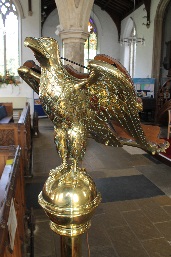 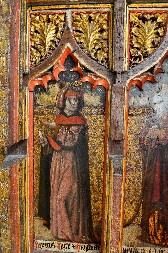 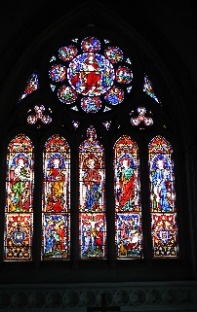 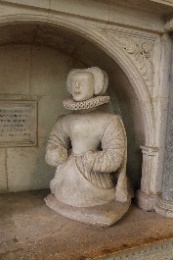 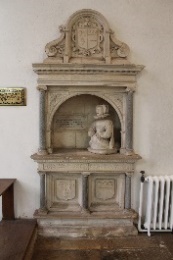 